Changes in citres websiteCITRES font: Neuropol (everywhere CITRES should be in the same style)Home: add nondestructive testing image in the home page slidesAdvisory committee: Er. Chandra sekhar Rao VT 			M.E., Civil engineering with structural specialization.Our services: change pics in every topic (add related photos to the topic)		Arrange services in the alphabetical order everywhere in the website. Testimonials: remove this About us: change picture bcoz that picture is wrong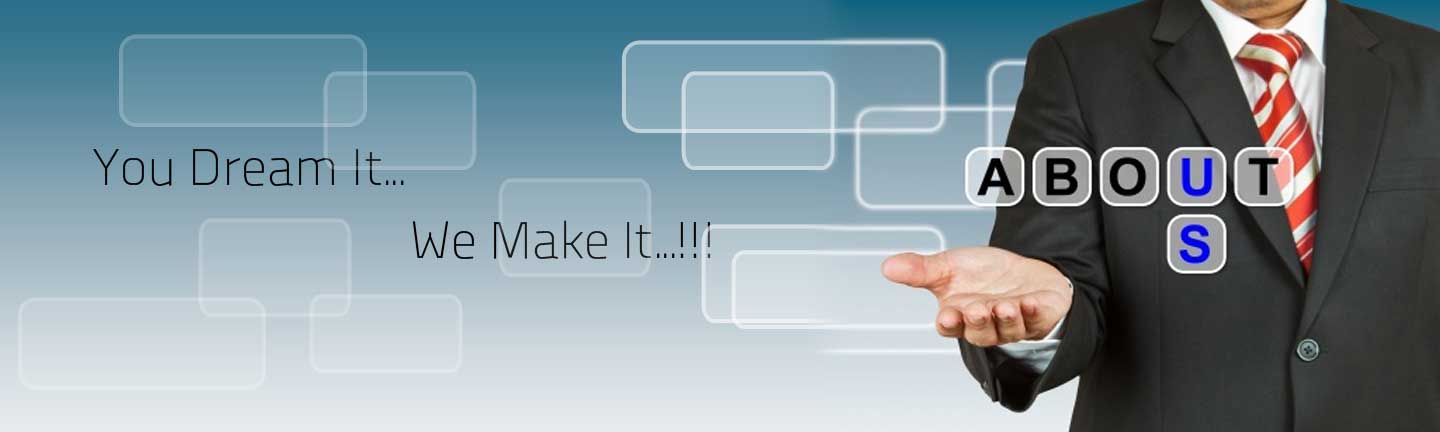 Our team: rename as “our business partners”1)Dr. Venkateswara rao MV2)Dr.M.V. Seshagiri RaoName                          :     DR. M. V. Seshagiri RaoExperience                 :     37 years of Research, Teaching,                                           Construction, Consultancy Present Designation   :    Professor of Civil Engg & Dean                                    Organization              :     CVR College of Engineering                                           HyderabadQualifications        :         B. Tech ,M. Tech (STRUCTURAL ENGG) ,M. S (SOFTWARE SYSTEMS),Ph. D (CIVIL ENGG.)Posts Held                   :Asst. Executive Engineer in A.P. Engineering Research Labs. (1978 to 1985), Head of Civil Engg. Dept. (2002-2005), Vice Principal, JNTU College of Engg., Hyderabad (2005 -2006), Director, BICS, JNTU (Cobined University) (2006 -2007), CHIEF ENGINEER, JNTU (Cobined University)       (2006- 2007), Head of Civil Engg. Dept. (2008-2010), Chairperson, Board of studies, JNTUH& JNTUHCEH (2008-2010), Coordinator, NBA Nodal Center, JNTUH (2013- May 2016), Professor& Dean (Planing& Coordination) (CVR College of Engineering, Hyderabad)2016-till date.         Awards/ medals received:1. Outstanding Concrete technologist 2006 Award by Indian Concrete Institute (AP, Hyderabad),2.Bet technical paper award by The Institution of Engineers (India), Hyderabad for the paper MICROBIAL CONCRETE-A  SUSTAINABLE SOLUTION FOR CONCRETE CRACK REPAIR AND REHABILITATION –October 2015                                                                                              Research Publications     :    191(includes research papers in various national and international                                                        conferences and journals)                                                            Research Guidance	       :   * Guided 21 Ph. D Thesis                                                * 6 Ph. D   Projects are in Progress                                               * Guided 131+   M. Tech ProjectsResearch Projects	       :	       1. High Performance Rice husk ash cement concrete  2. High volume fly ash concrete with fly ash as an additional       material                                                        3. Several projects sponsored by private organizations                                                       4. Principal; Investigator for the Center of Excellence in Disaster                                                            Management under TEQIP-II (ongoing)Books Authored                 :	        1. Text book on “ Engineering Mechanics”   published by                                                             Universities Press-2005.                                                       2. Concrete Technology for B. Tech (Correspondence cum 			          Contact Programme) For   J.N.T. University.Industrial Experience:       1. As a member of Industrial Consultancy Services of JNTU 	offered                                                  consultancy to various Government and Non- Government                                                  organizations in particular on Quality control, Concrete Mix                                                  Designs and Non Destructive Testing of Civil Engineering Works                                                   with in Andhra Pradesh and Outside of AP.                                                          2. Involved in the third party quality control checks for various                                                    government and non government works                                                                                                 3. Involved in the checking of designs for important structures of                                                   various government and non-government works.Memberships	in professional bodies :  Life Member in FIE, MISTE, MICI, M.I.W.R.S 3)Er.L.M.Rao4) Er.Murty GVSAdvisory committee : Er.Chandra sekhar rao VT 			M.E.,Civil engineering with structural specilisation. Services : rename “architects and engineers”to architectural engineering consultancy.Downloads : change background picture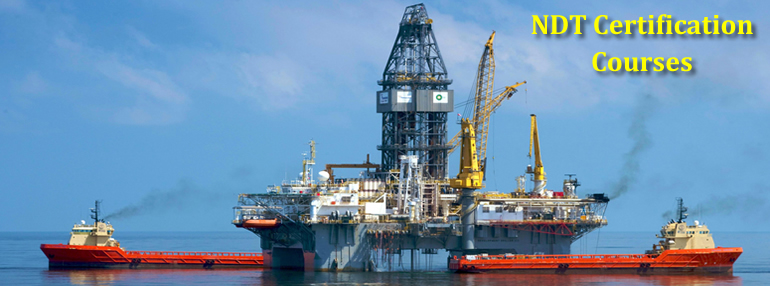 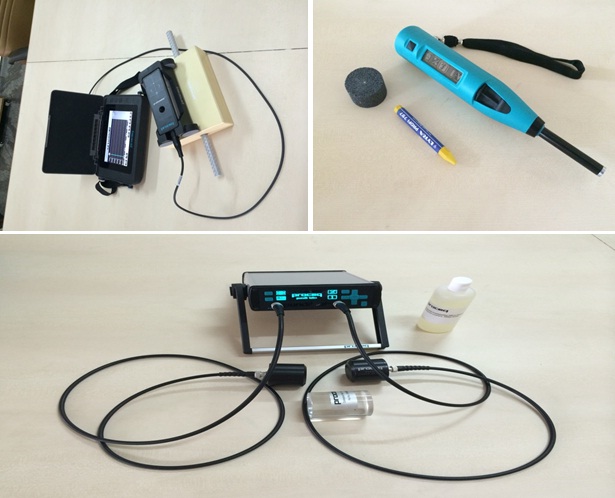 Our clients: MYLON,IOCL,COC,HPCL,BPCL,ESSAR,APHB,SAAPContact us: Banglore- banglore@citres.inKakinada-kakinada@citres.in Emails: info@citres.invenkat@citres.inmurty@citres.insaikishore@citres.inaccounts@citres.inNDT@citres.inbanglore@citres.inkakinada@citres.in